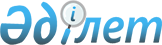 Об установлении перечня лиц, связанных с банковским конгломератом особыми отношениямиПостановление Правления Национального Банка Республики Казахстан от 13 февраля 2012 года № 37. Зарегистрировано в Министерстве юстиции Республики Казахстан 19 марта 2012 года № 7474
      Сноска. В заголовок внесено изменение на государственном языке, текст на русском языке не меняется постановлением Правления Национального Банка РК от 28.10.2016 № 265 (вводится в действие по истечении двадцати одного календарного дня после дня его первого официального опубликования).
      В соответствии с Законом Республики Казахстан от 31 августа 1995 года "О банках и банковской деятельности в Республике Казахстан" Правление Национального Банка Республики Казахстан постановляет:
      1. Установить, что лицами, связанными с банковским конгломератом особыми отношениями, признаются:
      1) должностное лицо или руководящий работник, первый руководитель и главный бухгалтер родительской организации банковского конгломерата, а также их супруги и близкие родственники;
      2) физическое или юридическое лицо, являющееся крупным участником родительской организации банковского конгломерата, либо должностное лицо крупного участника родительской организации банковского конгломерата, а также их супруги и близкие родственники;
      3) юридическое лицо, в котором лица, указанные в подпунктах 1) и 2) настоящего пункта, являются крупными участниками либо должностными лицами;
      4) юридическое лицо, по отношению к которому родительская организация банковского конгломерата, является крупным участником, должностное лицо данного юридического лица, его супруг (супруга) и близкие родственники;
      5) участники банковского конгломерата;
      6) аффилиированные лица участников банковского конгломерата.
      Лицами, связанными с банковским конгломератом особыми отношениями, не признаются национальный управляющий холдинг, являющийся акционером родительской организации банковского конгломерата, и юридические лица, десять и более процентов акций (долей участия в уставном капитале) которых принадлежат такому национальному управляющему холдингу, а также юридические лица, в которых должностное лицо банка, являющееся независимым директором, является в органах управления независимым директором, организация, специализирующаяся на улучшении качества кредитных портфелей банков второго уровня, и организатор торгов, акционером которого является уполномоченный орган, в случае, если должностное лицо банка является в данных организациях должностным лицом.
      Сноска. Пункт 1 с изменениями, внесенными постановлением Правления Национального Банка РК от 28.10.2016 № 265 (вводится в действие по истечении двадцати одного календарного дня после дня его первого официального опубликования).


      2. Настоящее постановление вводится в действие по истечении десяти календарных дней после дня его первого официального опубликования.
					© 2012. РГП на ПХВ «Институт законодательства и правовой информации Республики Казахстан» Министерства юстиции Республики Казахстан
				
Председатель
Национального Банка
Г. Марченко